Instruktion för bollkallar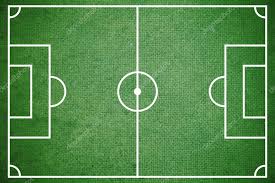 Alla bollkallar ska ha röd väst som fås vid speakerbåset.Under uppvärmning ska 4 bollkallar vara bakom respektive mål för att hämta bollar vid uppvärmningsskott.2 bollkallar går med domarna vid inmarsch innan match.Under match ska det vara 2 bollkallar bakom varje mål samt 2 stycken per långsida enligt markering ovan.Det är viktigt att bollkallarna på långsidorna följer med spelet utmed sin planhalva. När bollen går över sidlinjen så ger bollkallarna bollen de har i händerna till spelaren och sen hämtar den andra bollen.Bollkallarna bakom mål ser till att det alltid ligger en boll vid ena sidan av målet.Bollkallarna får inte hålla på att studsa bollen de har i händerna då detta kan störa linjedomaren eller spelare.Ansvarig ledare för bollkallarna måste hålla uppsikt över att ovan punkter följs och det görs enklast genom att man rör sig runt planen.Bollkallar får korv och dricka i paus men dom måste vara klara i god tid innan andra halvlek börjar.Efter match lämnas röda västar tillbaka till speakerbåset.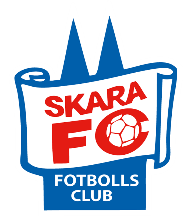 